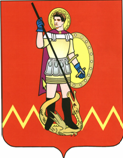 РОССИЙСКАЯ ФЕДЕРАЦИЯМЕЖЕВСКОЙ  МУНИЦИПАЛЬНЫЙ  РАЙОН  КОСТРОМСКОЙ ОБЛАСТИАДМИНИСТРАЦИЯ  НИКОЛЬСКОГО СЕЛЬСКОГО ПОСЕЛЕНИЯ______________________________________________________________________ с. Никола                                                                                               8-49447-5-31-11                                                     ПОСТАНОВЛЕНИЕОт  20 февраля  2020 года                   № 13О перечне муниципальных услуг, подлежащих включению в реестрмуниципальных услуг и предоставляемых  органами местного самоуправления Никольского сельского поселенияМежевского муниципального района Костромской области	В целях реализации Федерального Закона  от 27 июля 2010 года № 210- ФЗ «Об организации предоставления государственных и муниципальный услуг», администрация Никольского сельского поселения  ПОСТАНОВЛЯЕТ:1. Утвердить Перечень муниципальных услуг, предоставляемых органами местного самоуправления Никольского сельского поселения Межевского муниципального района Костромской области, подлежащих включению в реестр муниципальных услуг. (приложение №1)2. Утвердить перечень контрольно-надзорных функций органов местного самоуправления Никольского сельского поселения Межевского муниципального района Костромской области (приложение №2)3.  Постановление администрации Никольского сельского поселения от  23  марта  2018 года № 12 «О перечне муниципальных услуг, подлежащих включению в реестр муниципальных услуг и предоставляемых  органами местного самоуправления Никольского сельского поселения Межевского муниципального района Костромской области»  утратило силу.4. Настоящее постановление вступает в силу со дня  его опубликования в информационном бюллетене «Сельский вестник»  и подлежит размещению на официальном сайте администрации Никольского сельского поселения.Приложение №1Утверждено постановлением администрации Никольского сельского поселенияот 20 февраля 2020 года № 13   Переченьмуниципальных услуг, предоставляемых органами местного самоуправления  Никольского сельского поселения Межевского муниципального района Костромской области, подлежащих включению в реестр муниципальных услуг Перечень услуг не является исчерпывающим и в процессе работ может дополняться и изменяться )Приложение №2Утверждено постановлением администрации Никольского сельского поселенияот 20 февраля  2020 года № 13  Переченьконтрольно-надзорных функций органов местного самоуправления Никольского сельского поселения Межевского муниципального района Костромской областиГлава Никольского сельскогопоселения Межевского муниципального районаЛ.А. Ремова№ п/пНаименование услугиИсполнителиПринятие на учет граждан в качестве нуждающихся в жилых помещениях и предоставление жилых помещений по договору социального найма   Жилищная комиссия при администрации Никольского сельского поселения Предоставление информации об очерёдности предоставления жилых помещений на условиях социального найма Жилищная комиссия при администрации Никольского сельского поселенияПредоставление информации об объектах недвижимого имущества, находящихся в   муниципальной собственности и предназначенных для сдачи в арендуАдминистрация Никольского сельского поселения. Ведущий специалист.Предоставление муниципальной услуги «Присвоение адресов объектам адресации»Администрация Никольского сельского поселения. Муниципальная услуга по выдаче разрешения на рубку древесно –  кустарниковой растительности и ликвидацию травяного покроваАдминистрация Никольского сельского поселения.Выдача справок по предметам ведения органов местного самоуправленияАдминистрация Никольского сельского поселения.Муниципальная услуга по выдаче, продлению, переоформлению и закрытию разрешений, предоставляющих право производства на территории Никольского сельского поселения земляных работАдминистрация Никольского сельского поселения.№ п/пНаименование муниципальной функцииОрган местного самоуправления, исполняющий функциюНаименование и реквизиты акта, устанавливающего функциюСведения о платности1Осуществление контроля за исполнением правил благоустройства и содержания населенных пунктовАдминистрация Никольского сельского поселения Межевского муниципального района Костромской областип.19 ч.1 ст.14  Федерального закона от 06.10.2003 года № 131-ФЗБесплатно2Осуществление контроля за сбором и транспортированием твердых коммунальных  отходовАдминистрация Никольского сельского поселения Межевского муниципального района Костромской областип.18 ч.1 ст.14 Федерального закона от 06.10.2003 года № 131-ФЗЗакон Костромской области  от 04.12.2015 года № 38-6-ЗКОБесплатно3Осуществление контроля за содержанием объектов внешнего благоустройства, озеленения и  организация содержания мест захороненийАдминистрация Никольского сельского поселения Межевского муниципального района Костромской областип.19,п.22 ч.1 ст.14 Федерального закона от 06.10.2003 года № 131-ФЗБесплатно4.Контроль за соблюдением Правил землепользования и застройкиАдминистрация Никольского сельского поселения Межевского муниципального района Костромской областип.20 ч.1 ст.14 Федерального закона от 06.10.2003 года № 131-ФЗЗакон Костромской области  от 04.12.2015 года № 38-6-ЗКОБесплатно